NILI Summer Institute 2020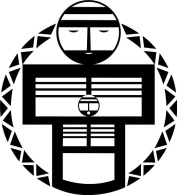 June 15 – June 26, 2020Scholarship ApplicationIt is time to begin the scholarship process for NILI 2020! As in years past, limited tuition scholarships are available for the NILI 2020 Summer Institute.  Scholarships are for partial tuition for the two-week Summer Institute only and do not cover housing, meals, or parking (if applicable).Scholarship funds are targeted towards those who could not attend the Institute without support.  If you are employed as a teacher or at a language program or school district, you must first seek funding from your program.  We encourage all those in need of financial assistance to seek funding from other sources as well.  Due to generous support, some years NILI is able to give at least some funding to those applying to the scholarship. Other years we are challenged to do so. The due date for Scholarship Application submission is April 1, 2020.   Required application materials:1. Background information (page 2 of this form), including a signature from your supervisor if you are employed as a teacher or at a language program or school district.2. Your replies to the questions on page three (typed is preferred, no more than two single spaced pages).3. One letter of recommendation from someone who is familiar with your work on language.Please mail, fax, or e-mail all your application materials to: Northwest Indian Language InstituteUniversity of Oregon1629 Moss StreetEugene, OR  97403Fax: 541-346-6086nwili@uoregon.eduFor questions, please contact us at 541-346-0730.*Your application must be postmarked no later than April 1, 2020. The scholarship committee will not consider late or incomplete applications.Background Information:Supervisor sign off: (Required if you are employed as a teacher or at a language program or school district) – Please have your supervisor print and sign on the lines belowI am aware that this individual is applying for a scholarship to attend the NILI Summer Institute. I understand that these are partial tuition scholarships. I certify that our program does not have funds to cover the full cost of the Institute (Expected cost: $2,150 for Summer Institute 2020 plus $792 - $936 (approximate) for room and board). I agree to assist the applicant to secure additional funding to meet the full costs of the institute.Name and Title (supervisor use only) (please print)Signature	 of supervisor							Date On a separate sheet of paper, please answer the following questions.  Please limit your answers to no more than 2 single-spaced pages. 1. Please tell us about your personal and professional goals that involve Native language.  What are you currently doing with the language?2. How will participating in NILI’s Summer Institute help you achieve these goals? 3. Please describe the students, teachers, and community that you work with. 4. What other sources of funding have you investigated and/or applied for?1.  Name:2.  Mailing address:3.  Phone number it is best to reach you at     Cell      Other: _________________4.  Email address:5.  Tribe or other organization:6.  Date of birth:7.  Language(s) you speak besides English:7.  Language(s) you speak besides English:8.  What language(s) are you currently teaching, documenting, or learning in your community?8.  What language(s) are you currently teaching, documenting, or learning in your community?